Shared Accommodation:  If you have registered as a couple you will be allocated a twin room. No single supplement applies. Shared spaces are private cubicles within a larger room space or twin roomsMemorabilia: BMWOR Annual Rally Paerata 2019Registration forms:   Email to  bmwannualrally2019@gmail.com    (All entries will be acknowledged) OR   Post to: S Parkinson       PO Box 109 204    Newmarket       Auckland 1149                            Payment by internet banking to                    BMWOR Event Account          03 – 1519- 0034447- 001 Reference with   Name -    ____                     BMWOR member number                                    Rally2019Health /dietary concerns that are pertinent to this event.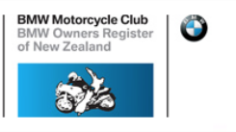 Registration Form:  2019 Annual BMWOR Rally Wesley College: 801 State Highway 22, Paerata, Auckland, New Zealand 2676Friday 11th January to Monday 14th January. Name of registered memberName of registered memberAddress Address Postcode:       Contacts Mobile:       Mobile:       Phone:            Email BMWOR numberArea Name 1:               Name 2:            Name 1:               Name 2:            NumberCost PPTotalRegistration: Participation in events over the weekend (Excludes Meals/Accom.) This provides access to tea and coffee in registration area over the weekend. Registration: Participation in events over the weekend (Excludes Meals/Accom.) This provides access to tea and coffee in registration area over the weekend. $40Registration with dinners:  Saturday and Sunday. (Excludes accommodation) This includes access to tea and coffee in the dining area. Registration with dinners:  Saturday and Sunday. (Excludes accommodation) This includes access to tea and coffee in the dining area. $80Registration with all meals and accommodation.  Registration with all meals and accommodation.  $300Single Supplement; This is a single room to yourself with shared Facilities  Single Supplement; This is a single room to yourself with shared Facilities  $50Surcharge for Non- BWM members Surcharge for Non- BWM members $20TOTAL TOTAL I am happy to share a room/be allocated a cubicle in a room withName :                                             OR Please allocate me a space in a shared room ; I like meeting new people.Pre orders appreciated. Pre orders appreciated. Pre orders appreciated. Pre orders appreciated. Pre orders appreciated. Pre orders appreciated. Pre orders appreciated. Pre orders appreciated. NumberCostTotal2019 Rally Badge2019 Rally Badge2019 Rally Badge2019 Rally Badge2019 Rally Badge2019 Rally Badge2019 Rally Badge2019 Rally Badge@ $15Shirt  size SMLXL2XL3XL4XL5XL@ $40Number @ $40It is important if you are travelling /participating as an individual that the organisers are aware of these. Please communicate pertinent health concerns  with the appropriate staff member at registrationMeals are all buffet style:  the kitchen is experienced at providing meals for all special dietary requests. Please indicate below   if you have specific dietary needs. Meal requirementsDairy Free           Vegetarian         Gluten Free            Other:Please Specify Packed lunch for          MONDAY 14th     (for your journey home)    yes/ or No  Packed lunch for          MONDAY 14th     (for your journey home)    yes/ or No  Disclaimer: This Rally will be run under the BMW Owners Register Risk Management Plan as in the register’s official newsletter. By registering for this event, participants agree to abide by all the conditions of the said Management Plan. 